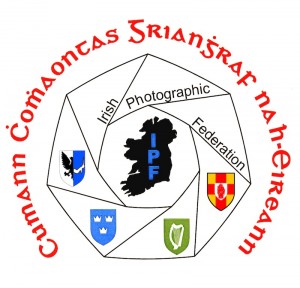 IPF AWARDSIPF Awards must not be confused with IPF Distinctions. Awards are made to individuals who have served with distinction at club or higher level over a lengthy period. To preserve the integrity and high standing of the awards, the number granted each year will be strictly limited. The final decision on granting each Award will be made by the Awards Committee, which shall be comprised of six members of the IPF Council including a secretary elected by the Awards Committee and chaired by the IPF President. All nominations should be addressed to the Awards Committee Secretary and kept in strict confidence until the final decision is communicated by the Secretary. It is a requirement at all levels that both the recipient’s distinction fees and their club affiliation fees are in order. The IPF will maintain a Roll of Honour of these awards. A citation will accompany the Brendan Walkin Memorial Award and the Seamus Scullane Memorial Award.IPF AWARDS ARE AS FOLLOWSPeter Slattery Memorial AwardMay be awarded to persons, who in the opinion of their club, have contributed significantly to the work of the club.  Affiliated clubs may nominate candidates for this Award. The nominating club must submit supporting details on the nomination form and cover the cost of the Award. A club may select only one of their club members for this Award in any calendar year and will be subject to the approval of the Awards Committee. Service on the club committee is not a requirement for the recipient of this award, but the candidate should be a paid- up member for a minimum of five years. The Award will take the form of an IPF Silver Medal, enameled on the obverse, and engraved on the back PETER SLATTERY MEMORIAL AWARD, recipient’s name, and where inscription space permits, his or her highest IPF distinction (if applicable) ‘FOR SERVICE TO (CLUB NAME),’ year presented and supplied in a presentation case. This award should be presented at a local or regional event by a member of the IPF Council.IPF Award of MeritMay be awarded as a ‘Thank You’ to persons, businesses or organisations for assisting the work and promotion of photography in Ireland for a minimum of three years. This award may be proposed by an event coordinator, region, special interest group or council member.This Award will be subject to the approval of the Awards Committee and shall take the form of an IPF Bronze Medal, enameled on the obverse, and engraved on the back AWARD OF MERIT, recipient’s name, and where inscription space permits, his or her highest IPF distinction (if applicable) ‘FOR THE PROMOTION OF IRISH PHOTOGRAPHY,’ year presented and supplied in a presentation case.Brendan Walkin Memorial AwardMay be awarded to persons, who in the opinion of clubs, regions, IPF special interest groups, or National Council members have contributed to photography at national and/or international level over a significant number of years. This award shall be subject to the approval of the Awards Committee to whom nominations from the above bodies should be submitted and addressed to the Awards Secretary on the IPF web site link. If necessary, the Awards Committee can consist of four of its members and one primary officer (selected by the IPF President) in the event of a nomination for a member of the existing committee for this award. It is a requirement that the nominating body will cover the cost.The Award shall take the form of an IPF Gold Medal, enamelled on the obverse side, mounted on a plain silver 70mm medallion, and engraved BRENDAN WALKIN MEMORIAL AWARD on the obverse, with a leaf design and engraved on the back to include recipient’s name, and where inscription space permits, his or her highest IPF distinction, ‘FOR OUTSTANDING SERVICE TO IRISH PHOTOGRAPHY,’ year presented and supplied in a wooden presentation case which will also carry the IPF logo.Seamus Scullane Memorial AwardThis Award is the highest award that the IPF can bestow on a person. It will only be awarded to persons who, in the opinion of the IPF Council Awards Committee, have over a long period given exceptional service to the work of the IPF and photography in general both nationally and/or internationally.  Two nominations from Council members or ex-officio members (regional representatives), are required for this award. Because it is the highest award, the Secretary of the Awards Committee may consult with the members of Council at his or her own discretion in order to obtain a majority decision. It may also be awarded to outgoing IPF Presidents for their work for the IPF during a full three- year term of office and other IPF office holders for their long and excellent service, including founder members of the Federation. The decision must be approved by the Awards Committee. The awarding of the Seamus Scullane Memorial Award must be approved by a majority vote of the IPF Council and Awards Committee. If necessary, the Awards Committee can consist of four of its members and one Primary officer (selected by the IPF President) in the event of a nomination for a member of the existing committee being considered for this award.The Award will take the form of a Gold IPF enamel medal set on a 70mm gold medallionengraved SEAMUS SCULLANE MEMORIAL AWARD on the obverse with a leaf design andengraved on the back to include recipient’s name, and where inscription space permits, his or her highest IPF distinction, ‘FOR EXCEPTIONAL SERVICE TO IRISH PHOTOGRAPHY’ and the year presented. It will be supplied in a wooden presentation case which will also carry the IPF logo. The IPF Council will cover the cost.The inscription for this award marking the completion of the president’s full three-year term should include his/her name - IPF President - years served.                                                    